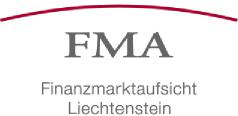 Retour an:Erklärung betreffend Konkurs- und Pfändungsfreiheit (juristische Person)Im Zusammenhang mit dem  geben wir gegenüber der Finanzmarktaufsicht (FMA) Liechtenstein nachstehende Erklärung ab:Hiermit bestätigen wir, , dass in den letzten fünf Jahren vor dieser Antragstellung sowohl im Inland als auch im Ausland gegen uns(Bitte Zutreffendes ankreuzen)	keine fruchtlose Pfändung erfolgte; 	keine rechtskräftige Abweisung eines Antrags auf Konkurseröffnung wegen fehlenden kostendeckenden Vermögens erfolgte; 	keine rechtskräftige Konkurseröffnung erfolgte.Meldepflicht:Wir nehmen zur Kenntnis, dass jede Änderung, die für die Beurteilung der Vertrauenswürdigkeit nach Art. 6 des Treuhändergesetzes (TrHG) erforderlich ist, der FMA unverzüglich nach Kenntniserlangung schriftlich mitzuteilen ist.(Firma)	(Ort, Datum und Unterschrift)Kann eine vollständige Erklärung nicht abgegeben werden, ist jedenfalls eine entsprechend ausführliche Begründung in schriftlicher Form bei der FMA einzureichen.Werden unwahre Angaben gemacht oder wesentliche Tatsachen verschwiegen, ist die FMA in Erfüllung des Tatbestandes von § 293 Strafgesetzbuch (Fälschung eines Beweismittels) verpflichtet, Anzeige an die liechtensteinische Staatsanwaltschaft zu erstatten.Die Bewilligung wird nach Art. 23 Abs. 1 Bst. a TrHG von der FMA widerrufen, wenn der Bewilligungsinhaber sie durch falsche Angaben erschlichen oder auf sonstige rechtswidrige Weise erhalten hat.